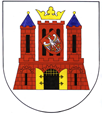 INFORMACJA O STANIE REALIZACJI ZADAŃ OŚWIATOWYCH GMINY GUBIN O STATUSIEMIEJSKIM W ROKU SZKOLNYM 2012/2013Sporządzony zgodnie z dyspozycją                                                                                                                          art.5a ust.4 ustawy z dnia 7 września 1991r.o systemie oświatyGubin, 31 października 2013r.Wstęp:Zgodnie z art. 5a ust. 4 ustawy z dnia 7 września 1991r. o systemie oświaty (j.t. Dz.U.2004.256.2572 ):„Organ wykonawczy jednostki samorządu terytorialnego, w terminie do dnia 31 października, przedstawia organowi stanowiącemu jednostki samorządu terytorialnego informację o stanie realizacji zadań oświatowych tej jednostki za poprzedni rok szkolny, w tym o wynikach sprawdzianu i egzaminów (…)  w szkołach tych typów, których prowadzenie należy do zadań własnych jednostki samorządu terytorialnego.”Zadania oświatowe jednostek samorządu terytorialnego zdefiniowane zostały w ustawie jako zadania w zakresie kształcenia, wychowania i opieki, w tym profilaktyki społecznej. Art.5 ust.7 ustawy o systemie oświaty wskazuje natomiast na następujące  obszary odpowiedzialności samorządu za prowadzone przedszkola i szkoły:„7. Organ prowadzący szkołę lub placówkę odpowiada za jej działalność. Do zadań organu prowadzącego szkołę lub placówkę należy w szczególności:1)   zapewnienie warunków działania szkoły lub placówki, w tym bezpiecznych i higienicznych warunków nauki, wychowania i opieki;2)   wykonywanie remontów obiektów szkolnych oraz zadań inwestycyjnych w tym zakresie;3)  zapewnienie obsługi administracyjnej, finansowej (…)  i organizacyjnej szkoły lub placówki;4)   wyposażenie szkoły lub placówki w pomoce dydaktyczne i sprzęt niezbędny do pełnej realizacji programów nauczania, programów wychowawczych, przeprowadzania sprawdzianów i egzaminów oraz wykonywania innych zadań statutowych.”Informacja niniejsza odnosi się do roku szkolnego 2012/2013 i  została przygotowana na podstawie sprawozdań dyrektorów miejskich  szkół i przedszkoli. W informacji przedstawiono gminny system oświaty w roku szkolnym 2012/2013 według zadań i typów placówek, efekty przeprowadzonej rekrutacji do przedszkoli, wyniki sprawdzianów i egzaminów zewnętrznych, przedstawiono sytuację kadrową w jednostkach oświatowych, działania na rzecz poprawy stanu technicznego bazy oświatowej oraz sytuację finansową gminnej oświaty.Informacja o stanie realizacji zadań oświatowych w Gminie Gubin o statusie miejskim  w roku szkolnym 2012/2013 przedstawiana jest Radzie Miejskiej w Gubinie, publikowana na stronie internetowej Urzędu Miejskiego w Gubinie  i w Biuletynie Informacji Publicznej.Metryczka Gminy Gubin o statusie Miejskim2. Dane demograficzne3. Organizacja sieci szkół i przedszkoli.4. Poprawa bazy lokalowej i wyposażenie placówek:5. Osiągnięcia dzieci przedszkolnych:6. Osiągnięcia uczniów:7. Średnie wyniki punktowe sprawdzianu na zakończenie szkoły podstawowej:8. Średnie procentowe wyniki egzaminu gimnazjalnego:9. Procentowe wyniki pisemnego egzaminu maturalnego w Liceum Ogólnokształcącym im. Bolesława Chrobrego.20122013Liczba ludności(stan na 30 września 2013r.)16 60016 511Budżet gminy (2012- wykonanie , 2013 – plan)49 995 757,14 zł51 596 472,33 złBudżet w przeliczeniu na jednego mieszkańca3 011,79 zł3 124,97 złOtrzymana subwencja oświatowa9 640 846 zł9 440 232 złSubwencja oświatowa w przeliczeniu na 1 ucznia4 942,42 zł5 163,08 złKwota przeznaczana z budżetu miasta na uzupełnienie subwencji oświatowej 5 961 037,84 zł5 684,224 złLp.Szkoła Liczba dzieci urodzonych w latach 1997-2005 podlegających obowiązkowi szkolnemu, mieszkających w rejonie danej szkołyLiczba dzieci urodzonych w latach 1997-2005 podlegających obowiązkowi szkolnemu, mieszkających w rejonie danej szkołyLiczba dzieci urodzonych w latach 1997-2005 podlegających obowiązkowi szkolnemu, mieszkających w rejonie danej szkołyLiczba dzieci urodzonych w latach 1997-2005 podlegających obowiązkowi szkolnemu, mieszkających w rejonie danej szkołyLiczba dzieci urodzonych w latach 1997-2005 podlegających obowiązkowi szkolnemu, mieszkających w rejonie danej szkołyLiczba dzieci urodzonych w latach 1997-2005 podlegających obowiązkowi szkolnemu, mieszkających w rejonie danej szkołyLiczba dzieci urodzonych w latach 1997-2005 podlegających obowiązkowi szkolnemu, mieszkających w rejonie danej szkołyLiczba dzieci urodzonych w latach 1997-2005 podlegających obowiązkowi szkolnemu, mieszkających w rejonie danej szkołyLiczba dzieci urodzonych w latach 1997-2005 podlegających obowiązkowi szkolnemu, mieszkających w rejonie danej szkołyRazemDzieci 6-letnie  z rocznika 2006 Lp.Szkoła 2005Kl.ISP2004Kl.IISP2003Kl.IIISP2002Kl.IVSP2001Kl.VSP2000Kl.VISP1999Kl.IG1998Kl.IIG1997Kl.IIIGRazemDzieci 6-letnie  z rocznika 2006 1.Szkoła Podstawowa  Nr 1303032353332---192342.Szkoła Podstawowa Nr 2628670757978---450843.Szkoła Podstawowa Nr 3 z Oddziałami Integracyjnymi486341524742---293574.Gimnazjum Nr 1 z Oddziałami Integracyjnymi------88106102296-5.Gimnazjum nr 2------907992261-Lp.PlacówkaIlość uczniówIlość uczniówIlość uczniówIlość uczniówIlość oddziałówIlość oddziałówIlość osób zatrudnionych w placówceIlość osób zatrudnionych w placówceIlość osób zatrudnionych w placówceIlość osób zatrudnionych w placówceLp.Placówka2011/20122011/20122012/20132012/20132011/20122012/2013pracownicy pedagogicznipracownicy pedagogicznipracownicy niepedagogicznipracownicy niepedagogiczniLp.PlacówkaOdziały”0”Odziały ”0”2011/20122012/20132011/122012/132011/122012/131.Przedszkola Miejskie Nr 1100-104-44101111112.Przedszkole Miejskie Nr 2134-130-55101014143.Przedszkole Miejskie nr 3132-134-55101012114.Szkoła Podstawowa nr 11773415938109192017175.Szkoła Podstawowa nr 243941409512020434117186.Szkoła Podstawowa nr 3 z Oddziałami Integracyjnymi32756337551818373412127.Gimnazjum nr 1 z Oddziałami Integracyjnymi252-207-12113232--8.Gimnazjum nr 2296-312-12132828119.Liceum Ogólnokształcące241-210-10927261515Lp.PlacówkaZakres rzeczowyŁączna wydatkowana kwotaPrzedszkole Miejskie nr 1- zakup i montaż okapu kuchennego – 12 500 zł- zakup mebli do sal i kuchni – 5 216 zł- modernizacja wewnętrznej instalacji wodociągowej i kanalizacyjnej – 49 667 zł67 383 złPrzedszkole Miejskie nr 2- remont szatni w grupie dzieci 2-letnich – 15 812, 17 zł- remont łazienki dla dzieci – 7 912 zł23 724,17 złPrzedszkole Miejskie nr 3- remont kapitalny łazienki przy sali dydaktycznej – 10 270 zł- remont kapitalny i wyposażenie obieralni kuchennej – 8 430 zł- malowanie i tapetowanie Sali dzieci 5 –letnich – 700 zł- wymiana obudowy na grzejniki – 2 980 zł- doposażenie Sali dydaktycznej – 1 680 zł24 060 złZespół Szkół im. M.Kopernika- malowanie sali komputerowej – 996,82 zł- naprawa dachu – 4 383,35 zł5 380,17 złSzkoła Podstawowa Nr 2- remont dachu budynku głównego  ( 1 182,83 zł)- montaż żaluzji pionowych w 4 gabinetach lekcyjnych- 4 713 zł- zakup mebli do gabinetu lekcyjnego – 5 535,23- wymiana części grzejników – 8 439,83-wymiana okien w budynku stołówki i świetlicy szkolnej – 13 950zł- zakup nowych hydrantów – 2 656,80 zł- malowanie 3 gabinetów lekcyjnych – 4 403,39 zł- zakup mebli dla nowego oddziału przedszkolnego – 6 400,79 zł- remont dachów budynków szkolnych – 4 227,86 zł- remont instalacji grzewczej – 3 428,8 zł54 938,53 złSzkoła Podstawowa Nr 3 z Oddziałami Integracyjnymi- remont sali gimnastycznej – 7 892 zł7 892 złZespół Szkół Ogólnokształcących- zakup nowych hydrantów – 7 740 zł- zakup szafy z zabezpieczeniem na dzienniki i klucze – 5 000 zł- zakup pomocy i wyposażenia (drukarka, radiomagnetofon, usb, osuszacze, dysk zewnętrzny, odkurzacz, zlewozmywak) – 6 419 zł- remont przedsionka przy drzwiach wejściowych – 2 658,57 zł- konserwacja boiska – 3 300 zł- przegląd i remont instalacji elektrycznej – 3 658.57 zł- pozyskanie sprzętu sportowego i audiowizualnego w ramach projektu Szkolne Ośrodki Siatkarskie na kwotę 41 200 zł- remont pomieszczeń szkolnych po powodzi – 16 754,51 zł- zakup farb do remontu gabinetów (remont we własnym zakresie) – 1 080 zł87 810,65 złPrzedszkole Miejskie Nr 1- udział w Powiatowym Przeglądzie Małych Form Teatralnych,- udział w Lubuskim Konkursie Recytatorskim ( przegląd rejonowy),- udział w turnieju „Bezpieczna zerówka”,- działalność przedszkolnego koła teatralnego „Plastuś”- działalność polsko-niemieckiego dziecięcego zespołu tanecznego TIP-TOP,- udział w licznych programach zdrowotnych i edukacyjnych realizowanych w środowisku przedszkolnymPrzedszkole Miejskie Nr 2- I miejsc w wojewódzkim konkursie plastycznym PCK,- udział w licznych programach zdrowotnych i edukacyjnych realizowanych w środowisku przedszkolnymPrzedszkole Miejskie Nr 3- udział w 56. Lubuskim Konkursie Recytatorskim – GDK,- udział w XX Powiatowych Spotkaniach Dziecięcych i Młodzieżowych Zespołów Artystycznych (formy teatralne) w Krośnie Odrz.,- udział w międzynarodowym konkursie „Super Wiewiórka”- udział w turnieju „Bezpieczna zerówka”.- udział w konkursie ekologicznym w SP nr 3,- udział w licznych programach zdrowotnych i edukacyjnych realizowanych w środowisku przedszkolnymZespół Szkół im. Mikołaja Kopernika- finalista konkursu polonistycznego,- finalista konkursu geograficznego,- IV m-ce w regionie w Olimpiadzie Zdrowego Stylu Życia,- II m-ce w powiecie  w Olimpiadzie Ratowniczej PCK,- III m-ce na etapie rejonowym Ogólnopolskiego Konkursu Wiedzy o Parkach Krajobrazowych,- II m-ce na etapie powiatowym Olimpiady Ratowniczej,- II i III m-ce na dniach języków obcych w Gimnazjum Pestalozzi w Guben,- III m-ce w powiatowych potyczkach językowychOsiągnięcia sportowe:- I m-ce w biegu Gubińska Mila,- II m-ce dziewcząt w piłce ręcznej w finale Wojewódzkiej Gimnazjady,- III m-ce w finałach wojewódzkich w biegu na 2000 m,- II m-ce w finale wojewódzkim w piłce ręcznej dziewcząt,- I  m-ce w lekkoatletyce indywidualnej i drużynowej,- I m-ce w powiecie w koszykówce i piłce ręcznej,- I m-ce w Mistrzostwach Powiatu w piłce nożnej,- I m-ce w Mistrzostwach Powiatu w piłce siatkowej,- I m-ce w powiecie w szachach drużynowychSzkoła Podstawowa nr 2- laureat i finalista Lubuskiego Konkursu Przedmiotowego z Historii,- finalista Lubuskiego Konkursu Przedmiotowego z Przyrody,- finalistka Wojewódzkiego Lubuskiego Konkursu Recytatorskiego,- finalistka Lubuskiego Dziecięcego Festiwalu Piosenki PRO ARTE,- wyróżnienia w Międzynarodowym Konkursie Matematycznym „Kangur” i „Kangurek 2013”,- IV m-ce w Wojewódzkich Mistrzostwach Pierwszej Pomocy PCK,- I m-ce w Lubuskim Konkursie Plastycznym nt. wiedzy o samorządzie terytorialnym,- laureat i wyróżnienie Ogólnopolskiego Konkursu Poetyckiego „Bajki i wierszowanki”,- wyróżnienie w Ogólnopolskim Konkursie Ortograficznym „Ortograf”,- wyróżnienia w Powiatowym Konkursie Recytatorskim PRO ARTE,- wyróżnienia w Powiatowym Konkursie Piosenki Dziecięcej PRO ARTE,- wyróżnienie zespołu „Urwisy” w Powiatowym Przeglądzie Teatrzyków Szkolnych,- I m-ce zespołowe klas II i III w Międzyszkolnym Konkursie „Zdrowo i bezpiecznie”,- I m-ce klas II i III w miejsko-gminnym konkursie ortograficznym,- I m-ce klas II i III w miejsko-gminnym konkursie matematycznym,- I m-ce w Międzyszkolnym Konkursie Wiedzy o Gubinie,- I m-ce w VII Międzyszkolnym Konkursie Wiedzy o Dobrym ZachowaniuOsiągnięcia sportowe dziewcząt: - mini piłka siatkowa: I m-ce powiat, II m-ce rejon, IV m-ce półfinał,- mini piłka koszykowa : I m-ce powiat, III m-ce rejon,- mini piłka ręczna: I m-ce powiat, I m-ce rejon, III m-ce półfinał,- badminton: II m-ce powiat- sztafetowe biegi przełajowe: I m-ce powiat, I m-ce finał wojewódzki,- czwórbój LA: I –m-ce powiat,  I m-ce finał wojewódzki, XIV m-ce finał krajowy,- mini piłka siatkowa – Kinder Sport: VI m-ce finał wojewódzki,- osiągnięcia na szczeblu powiatowym w lekkiej atletyce : I i II m-ce na 60m, III m-ce na 600m, II m-ce skok w dal, I i III m-ce rzut  piłeczka palantową,III m-ce pchnięcie kulą, II m-ce sztafeta 4x400mOsiągnięcia sportowe chłopców:- II m-ce w Wojewódzkich Sztafetowych Biegach Przełajowych,- VII m-ce w województwie w czwórboju LA,- I m-ce klas V w województwie w turnieju piłki siatkowej Kinder SportSzkoła Podstawowa nr 3z Oddziałami Integracyjnymi- I m-ce w kategorii klas V i I m-ce w kategorii klas VI w Ogólnopolskim Konkursie Języka Niemieckiego,- 3 finalistów wojewódzkiego konkursu przedmiotowego z przyrody,- 2 finalistów wojewódzkiego konkursu przedmiotowego z historii,-  finalistka wojewódzkiego konkursu przedmiotowego z języka polskiego,- wyróżnienia w kategorii kl. Iv i V-VI w Międzynarodowym Konkursie Matematycznym „Kangur”Osiągnięcia sportowe:- I m-ce klas VI w województwie i awans do mistrzostw Polski w ogólnopolskim turnieju Kinder Sport- II m-ce w siatkówce chłopców w Lubuskiej Olimpiadzie Młodzieży Szkół Podstawowych- III m-ce sztafety dziewcząt w biegu 4x100m w Lubuskiej Olimpiadzie Młodzieży Szkół PodstawowychZespół Szkół OgólnokształcącychOsiągnięcia uczniów Gimnazjum nr 2:- laureatka konkursu chemicznego organizowanego przez Kuratorium Oświaty w Gorzowie Wlkp.,- finalista konkursu historycznego organizowanego przez Kuratorium Oświaty w Gorzowie Wlkp.,- finalistka konkursu geograficznego organizowanego przez Kuratorium Oświaty w Gorzowie Wlkp.,- laureatka półfinałów w Ogólnopolskim Konkursie Geologiczno-Środowiskowym,- II m-ce w powiatowym konkursie Ortograficznym,- III m-ce w Powiatowym Konkursie Mistrz Kultury Języka,- II m-ce w etapie rejonowym Olimpiady Promocji Zdrowego Stylu Życia,- II m-ce drużynowe w XXI Rejonowych Mistrzostwach Pierwszej Pomocy PCK,- I m-ce drużynowe w Powiatowych Potyczkach Językowych,- II i III m-ce w Powiatowym Konkursie Wiedzy o Państwach Niemieckojęzycznych,- I i II m-ce w Powiatowym Konkursie Wiedzy o Państwach Anglojęzycznych,- wyróżnienie  w Międzynarodowym Konkursie Matematycznym „Kangur”Osiągnięcia uczniów Liceum Ogólnokształcącego:- finalistka etapu centralnego Olimpiady Widzy o Prawach Człowieka,- wyróżnienie I stopnia na szczeblu krajowym w Ogólnopolskim Konkursie Historycznym „Krąg”,- I m-ce w etapie centralnym Ogólnopolskiego Konkursu Sztuki Epistolarnej „Ludzie listy piszą”,- uczestniczka etapu centralnego Olimpiady Promocji Zdrowego Stylu Życia,- II m-ce w etapie centralnym w Ogólnopolskim konkursie „Losy Bliskich i Dalekich – życie Polaków w latach 1914-1989”,- laureat etapu centralnego polsko-niemieckiego konkursu literackiego „Po drugiej stronie Odry”,- finalista etapu wojewódzkiego Ogólnopolskiego Konkursu Krajoznawczego „Poznajemy Ojcowiznę”,- finalista etapu okręgowego  Olimpiady Widzy o Prawach Człowieka,- III m-ce w województwie w III Konkursie Wiedzy o Samorządzie Województwa Lubuskiego,- III m-ce drużynowe w województwie w Mistrzostwach Pierwszej Pomocy PCK,- V m-ce w etapie okręgowym Olimpiady Losy Żołnierza i Dzieje Oręża Polskiego w latach 1887-1922,- udział w etapie okręgowym Olimpiady Historycznej,- wyróżnienie w etapie wojewódzkim w Ogólnopolskim Konkursie Recytatorskim,- udział w etapie wojewódzkim w Olimpiadzie Wiedzy Ekologicznej,- VII miejsce w etapie okręgowym Olimpiady Wiedzy o Polsce i Świecie Współczesnym,- II m-ce w etapie rejonowym Olimpiady Promocji Zdrowego Stylu Życia ,- III m-ce w Powiatowym Konkursie Wiedzy o Państwach Niemieckojęzycznych,- wyróżnienia w Międzynarodowym Konkursie Matematycznym „Kangur”,- udział w II etapie Internetowego Powszechnego Konkursu Matematycznego,- II m-ce w Powiatowym Konkursie Mistrz Kultury Języka Polskiego,- II m-ce drużynowe  w Miejskim Konkursie Życie i Twórczość Juliana Tuwima,- wyróżnienie dla zespołu redakcyjnego szkolnej gazetki K.I.T. w VIII Konkursie na najlepsza gazetkę szkolna województwa lubuskiegoOsiągnięcia sportowe:- IV m-ce  Mistrzostwach Powiatu – piłka ręczna chłopców,- II m-ce w Mistrzostwach Powiatu – piłka ręczna dziewcząt,- IV m-ce w półfinale wojewódzkim piłki siatkowej dziewcząt w ramach Lubuskiej Olimpiady Młodzieży,- III m-ce w finale wojewódzkim piłki siatkowej chłopców w ramach Lubuskiej Olimpiady Młodzieży,- Mistrzostwa Powiatu : szachy drużynowe  XIII m-ce w województwie, awans do finału wojewódzkiego w drużynowych biegach przełajowych, , II m-ce w piłce koszykowej,- półfinał wojewódzki w piłce koszykowej w Basket GIM,- Mistrzostwa Powiatu w lekkiej atletyce  klasy I-II Gimnazjum ( miejsca od 1 do 4 awans do finałów wojewódzkich)- Lubuska Olimpiada Młodzieży w lekkiej atletyce: II m-ce chłopców w skoku wzwyż, II m-ce chłopców w rzucie oszczepem, III m-ce chłopców w pchnięciu kulą, III m-ce dziewcząt w rzucie oszczepem, V m-ce chłopców w skoku  w dal, V m-ce dziewcząt w pchnięciu kulą, VI m-ce dziewcząt w rzucie oszczepem, udział w finale dziewcząt w biegu na 300m, udział w finale dziewcząt w skoku w dal, udział w finale biegu dziewcząt na 1000m- Lubuska Olimpiada Młodzieży – półfinał piłki ręcznej chłopców- VII m-ce w finale wojewódzkim w sztafetowych biegach przełajowych dziewczątŚredni wynik punktowy w roku szkolnym 2012/2013Średni wynik punktowy w roku szkolnym 2011/2012Szkoła Podstawowa Nr 124,3517,28Szkoła Podstawowa Nr 225,8421,3Szkoła Podstawowa Nr 3         z Oddziałami Integracyjnymi23,7622,83powiat krośnieński23,46województwo lubuski23,98kraj24,03hist./WOShist./WOSj.pol.j.pol.przedm.przyrod.przedm.przyrod.matem.matem.j. angp.p.j. angp.p.j. ang.p. roz.j. niem.p.p.j. niem.p.p.j. niemp.roz.2011201220122013201120122012201320112012201220132011201220122013201120122012201320122013201120122012201320122013G Nr 151,3052,1360,1358,1545,4154,6735,8235,147,8054,4591,55357,1334,13G nr 261,3756,7371,3166,1853,1762,5648,6651,2662,3364,297586,2071,1252,18Powiat55,0453,5862,758,7846,7859,1841,9244,3854,4956,9842,8458,3661,5936,34Wojew.59,5256,2464,8659,9249,1857,8145,9646,7262,7262,6450,0558,2158,9638,47kraj59,485863,106248,895945,914862,13634556,325840przedmiotIlość osób zdających p.p./ p. rozszerzŚrednie wyniki szkołyŚrednie wyniki szkołyŚrednie wyniki w województwieŚrednie wyniki w województwieprzedmiotIlość osób zdających p.p./ p. rozszerzPoziom podstawowyPoziomrozszerzonyPoziom podstawowyPoziomrozszerzonyj. polski79/260,335356,6160,14matematyka79/1473,458,8656,8054,46j. angielski65/1477,9878,8671,2069,32j. niemiecki14/372,296260,4967,01biologia12/175050,6543,8648,37chemia4/1167,560,7342,5459,35historia 2/067-51,6559,46geografia10/25161,538,4345,25fizyka i astronomia7/353,144944,2848,75WOS7/166,147043,1241,91informatyka4/1807254,8654,26